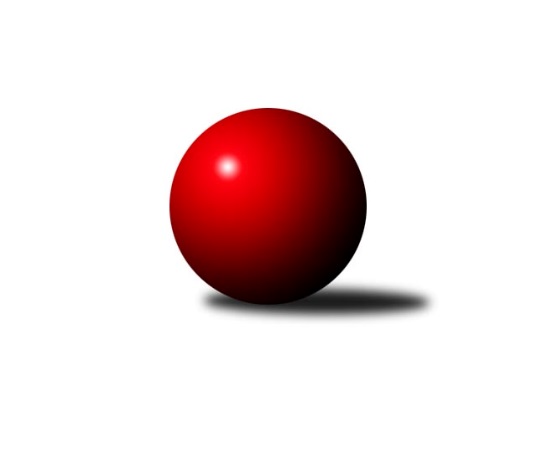 Č.13Ročník 2021/2022	16.7.2024 Východočeská soutěž skupina A 2021/2022Statistika 13. kolaTabulka družstev:		družstvo	záp	výh	rem	proh	skore	sety	průměr	body	plné	dorážka	chyby	1.	Milovice B	12	12	0	0	142 : 50 	(73.0 : 39.0)	2473	24	1744	729	49	2.	Červený Kostelec C	11	7	0	4	104 : 72 	(69.0 : 57.0)	2443	14	1724	718	57.2	3.	České Meziříčí B	11	4	0	7	72 : 104 	(45.5 : 58.5)	2365	8	1684	681	59.3	4.	Nová Paka C	11	2	1	8	70 : 106 	(54.5 : 65.5)	2356	5	1676	680	68.1	5.	Dobruška B	11	2	1	8	60 : 116 	(50.0 : 72.0)	2378	5	1699	679	63.3Tabulka doma:		družstvo	záp	výh	rem	proh	skore	sety	průměr	body	maximum	minimum	1.	Milovice B	6	6	0	0	74 : 22 	(31.5 : 16.5)	2534	12	2600	2454	2.	Červený Kostelec C	6	4	0	2	58 : 38 	(41.0 : 29.0)	2402	8	2533	2293	3.	Dobruška B	5	2	0	3	34 : 46 	(27.0 : 33.0)	2386	4	2507	2327	4.	České Meziříčí B	6	2	0	4	40 : 56 	(24.0 : 30.0)	2467	4	2567	2376	5.	Nová Paka C	5	1	1	3	34 : 46 	(25.0 : 35.0)	2286	3	2359	2198Tabulka venku:		družstvo	záp	výh	rem	proh	skore	sety	průměr	body	maximum	minimum	1.	Milovice B	6	6	0	0	68 : 28 	(41.5 : 22.5)	2458	12	2608	2300	2.	Červený Kostelec C	5	3	0	2	46 : 34 	(28.0 : 28.0)	2453	6	2609	2310	3.	České Meziříčí B	5	2	0	3	32 : 48 	(21.5 : 28.5)	2339	4	2469	2191	4.	Nová Paka C	6	1	0	5	36 : 60 	(29.5 : 30.5)	2374	2	2456	2286	5.	Dobruška B	6	0	1	5	26 : 70 	(23.0 : 39.0)	2376	1	2462	2270Tabulka podzimní části:		družstvo	záp	výh	rem	proh	skore	sety	průměr	body	doma	venku	1.	Milovice B	8	8	0	0	92 : 36 	(50.5 : 29.5)	2462	16 	4 	0 	0 	4 	0 	0	2.	Červený Kostelec C	8	5	0	3	74 : 54 	(50.5 : 39.5)	2437	10 	2 	0 	2 	3 	0 	1	3.	České Meziříčí B	8	3	0	5	52 : 76 	(36.5 : 47.5)	2386	6 	1 	0 	3 	2 	0 	2	4.	Nová Paka C	8	2	1	5	58 : 70 	(44.5 : 49.5)	2363	5 	1 	1 	2 	1 	0 	3	5.	Dobruška B	8	1	1	6	44 : 84 	(40.0 : 56.0)	2386	3 	1 	0 	3 	0 	1 	3Tabulka jarní části:		družstvo	záp	výh	rem	proh	skore	sety	průměr	body	doma	venku	1.	Milovice B	4	4	0	0	50 : 14 	(22.5 : 9.5)	2517	8 	2 	0 	0 	2 	0 	0 	2.	Červený Kostelec C	3	2	0	1	30 : 18 	(18.5 : 17.5)	2435	4 	2 	0 	0 	0 	0 	1 	3.	České Meziříčí B	3	1	0	2	20 : 28 	(9.0 : 11.0)	2325	2 	1 	0 	1 	0 	0 	1 	4.	Dobruška B	3	1	0	2	16 : 32 	(10.0 : 16.0)	2342	2 	1 	0 	0 	0 	0 	2 	5.	Nová Paka C	3	0	0	3	12 : 36 	(10.0 : 16.0)	2345	0 	0 	0 	1 	0 	0 	2 Zisk bodů pro družstvo:		jméno hráče	družstvo	body	zápasy	v %	dílčí body	sety	v %	1.	Jiří Slavík 	Dobruška B 	18	/	9	(100%)		/		(%)	2.	Pavel Janko 	Červený Kostelec C 	16	/	9	(89%)		/		(%)	3.	Jarmil Nosek 	Milovice B 	16	/	10	(80%)		/		(%)	4.	František Adamů st.	Červený Kostelec C 	14	/	9	(78%)		/		(%)	5.	Lukáš Kostka 	Milovice B 	14	/	10	(70%)		/		(%)	6.	Jan Bernhard 	České Meziříčí B 	14	/	10	(70%)		/		(%)	7.	Vladimír Gütler 	Dobruška B 	12	/	6	(100%)		/		(%)	8.	Eva Šurdová 	Nová Paka C 	12	/	9	(67%)		/		(%)	9.	Jaroslav Gottstein 	Nová Paka C 	12	/	10	(60%)		/		(%)	10.	Martin Štryncl 	Nová Paka C 	10	/	6	(83%)		/		(%)	11.	Miroslav Šanda 	Milovice B 	10	/	8	(63%)		/		(%)	12.	Jindřich Kašpar 	Červený Kostelec C 	10	/	9	(56%)		/		(%)	13.	Daniel Válek 	Nová Paka C 	10	/	9	(56%)		/		(%)	14.	Martin Včeliš 	Milovice B 	10	/	10	(50%)		/		(%)	15.	Ondra Kolář 	Milovice B 	8	/	5	(80%)		/		(%)	16.	Michal Horáček 	České Meziříčí B 	8	/	7	(57%)		/		(%)	17.	Karel Haluška 	Červený Kostelec C 	8	/	8	(50%)		/		(%)	18.	Milan Hašek 	Dobruška B 	8	/	8	(50%)		/		(%)	19.	Zdeněk Kejzlar 	Červený Kostelec C 	8	/	8	(50%)		/		(%)	20.	Jindřich Brouček 	České Meziříčí B 	8	/	8	(50%)		/		(%)	21.	Jaroslav Pumr 	České Meziříčí B 	8	/	9	(44%)		/		(%)	22.	Jakub Soviar 	Nová Paka C 	8	/	9	(44%)		/		(%)	23.	Miroslav Včeliš 	Milovice B 	6	/	3	(100%)		/		(%)	24.	Marek Ondráček 	Milovice B 	6	/	3	(100%)		/		(%)	25.	Petr Brouček 	České Meziříčí B 	6	/	7	(43%)		/		(%)	26.	Jaroslav Šrámek 	České Meziříčí B 	4	/	3	(67%)		/		(%)	27.	Tomáš Ladnar 	Červený Kostelec C 	4	/	5	(40%)		/		(%)	28.	Antonín Škoda 	Červený Kostelec C 	4	/	5	(40%)		/		(%)	29.	Milan Brouček 	České Meziříčí B 	4	/	5	(40%)		/		(%)	30.	Josef Antoš 	Nová Paka C 	4	/	6	(33%)		/		(%)	31.	Aleš Rolf 	Nová Paka C 	2	/	1	(100%)		/		(%)	32.	Jaroslav Weihrauch 	Nová Paka C 	2	/	2	(50%)		/		(%)	33.	Liboslav Janák 	Milovice B 	2	/	3	(33%)		/		(%)	34.	Jakub Pokora 	Milovice B 	2	/	3	(33%)		/		(%)	35.	Petr Brandejs 	Dobruška B 	2	/	5	(20%)		/		(%)	36.	Jiří Frinta 	Dobruška B 	2	/	6	(17%)		/		(%)	37.	Ivo Janda 	Dobruška B 	2	/	9	(11%)		/		(%)	38.	Jan Soviar 	Nová Paka C 	2	/	9	(11%)		/		(%)	39.	Marie Frydrychová 	Dobruška B 	2	/	10	(10%)		/		(%)	40.	Jiří Novák 	České Meziříčí B 	0	/	1	(0%)		/		(%)	41.	Filip Ladnar 	Červený Kostelec C 	0	/	1	(0%)		/		(%)	42.	Josef Petera 	Dobruška B 	0	/	1	(0%)		/		(%)	43.	Petr Havlík 	Dobruška B 	0	/	1	(0%)		/		(%)	44.	Radoslav Dušek 	Milovice B 	0	/	2	(0%)		/		(%)	45.	Jaroslav Novák 	České Meziříčí B 	0	/	2	(0%)		/		(%)	46.	Tomáš Frinta 	Dobruška B 	0	/	4	(0%)		/		(%)	47.	Václav Touc 	České Meziříčí B 	0	/	5	(0%)		/		(%)Průměry na kuželnách:		kuželna	průměr	plné	dorážka	chyby	výkon na hráče	1.	Milovice, 1-2	2480	1744	736	53.0	(413.3)	2.	České Meziříčí, 1-2	2478	1743	735	54.2	(413.1)	3.	Dobruška, 1-2	2392	1698	693	63.7	(398.7)	4.	Č. Kostelec, 1-2	2339	1659	680	60.3	(389.9)	5.	Nová Paka, 1-2	2313	1651	661	69.2	(385.6)Nejlepší výkony na kuželnách:Milovice, 1-2Milovice B	2600	13. kolo	František Adamů st.	Červený Kostelec C	467	3. koloMilovice B	2573	9. kolo	Ondra Kolář 	Milovice B	464	11. koloMilovice B	2561	7. kolo	Vladimír Gütler 	Dobruška B	459	1. koloMilovice B	2523	1. kolo	Jarmil Nosek 	Milovice B	457	13. koloMilovice B	2490	11. kolo	Lukáš Kostka 	Milovice B	451	7. koloČeské Meziříčí B	2469	9. kolo	Lukáš Kostka 	Milovice B	449	9. koloDobruška B	2462	1. kolo	Miroslav Včeliš 	Milovice B	448	1. koloČervený Kostelec C	2456	13. kolo	Miroslav Šanda 	Milovice B	445	13. koloNová Paka C	2456	7. kolo	Lukáš Kostka 	Milovice B	444	13. koloMilovice B	2454	3. kolo	Martin Štryncl 	Nová Paka C	444	7. koloČeské Meziříčí, 1-2Červený Kostelec C	2609	7. kolo	Jindřich Brouček 	České Meziříčí B	470	4. koloMilovice B	2608	4. kolo	Miroslav Šanda 	Milovice B	468	4. koloČeské Meziříčí B	2567	4. kolo	Jan Bernhard 	České Meziříčí B	464	4. koloČeské Meziříčí B	2505	10. kolo	Pavel Janko 	Červený Kostelec C	456	7. koloČeské Meziříčí B	2440	11. kolo	Jiří Slavík 	Dobruška B	454	10. koloČeské Meziříčí B	2434	7. kolo	Jan Bernhard 	České Meziříčí B	453	7. koloDobruška B	2423	10. kolo	Jaroslav Šrámek 	České Meziříčí B	453	10. koloNová Paka C	2417	1. kolo	Jarmil Nosek 	Milovice B	452	4. koloNová Paka C	2407	11. kolo	František Adamů st.	Červený Kostelec C	450	7. koloČeské Meziříčí B	2376	1. kolo	Martin Štryncl 	Nová Paka C	448	1. koloDobruška, 1-2Dobruška B	2507	3. kolo	Jiří Slavík 	Dobruška B	476	3. koloMilovice B	2493	6. kolo	Jiří Slavík 	Dobruška B	468	13. koloČervený Kostelec C	2459	9. kolo	Vladimír Gütler 	Dobruška B	448	5. koloDobruška B	2395	9. kolo	František Adamů st.	Červený Kostelec C	447	9. koloNová Paka C	2382	3. kolo	Jiří Slavík 	Dobruška B	444	5. koloDobruška B	2365	13. kolo	Jiří Slavík 	Dobruška B	444	9. koloČeské Meziříčí B	2352	5. kolo	Vladimír Gütler 	Dobruška B	441	3. koloDobruška B	2338	5. kolo	Martin Štryncl 	Nová Paka C	438	3. koloDobruška B	2327	6. kolo	Jiří Slavík 	Dobruška B	436	6. koloNová Paka C	2302	13. kolo	Petr Brouček 	České Meziříčí B	434	5. koloČ. Kostelec, 1-2Červený Kostelec C	2436	4. kolo	František Adamů st.	Červený Kostelec C	449	8. koloČervený Kostelec C	2424	10. kolo	František Adamů st.	Červený Kostelec C	445	12. koloČeské Meziříčí B	2392	2. kolo	Aleš Rolf 	Nová Paka C	441	10. koloMilovice B	2381	8. kolo	Vladimír Gütler 	Dobruška B	436	4. koloČervený Kostelec C	2363	2. kolo	Lukáš Kostka 	Milovice B	435	8. koloČervený Kostelec C	2360	8. kolo	Pavel Janko 	Červený Kostelec C	433	10. koloČervený Kostelec C	2293	12. kolo	Pavel Janko 	Červený Kostelec C	430	4. koloNová Paka C	2286	10. kolo	Jaroslav Šrámek 	České Meziříčí B	427	2. koloDobruška B	2270	4. kolo	Jindřich Kašpar 	Červený Kostelec C	427	10. koloČeské Meziříčí B	2191	12. kolo	Pavel Janko 	Červený Kostelec C	426	2. koloNová Paka, 1-2Milovice B	2466	12. kolo	Jarmil Nosek 	Milovice B	451	12. koloDobruška B	2385	8. kolo	Jindřich Kašpar 	Červený Kostelec C	448	5. koloNová Paka C	2359	8. kolo	Ondra Kolář 	Milovice B	444	12. koloNová Paka C	2336	6. kolo	Jiří Slavík 	Dobruška B	442	8. koloNová Paka C	2325	12. kolo	Jaroslav Gottstein 	Nová Paka C	441	12. koloČervený Kostelec C	2310	5. kolo	Lukáš Kostka 	Milovice B	438	12. koloMilovice B	2300	2. kolo	Jaroslav Gottstein 	Nová Paka C	434	6. koloČeské Meziříčí B	2245	6. kolo	Marie Frydrychová 	Dobruška B	427	8. koloNová Paka C	2211	5. kolo	Martin Včeliš 	Milovice B	427	2. koloNová Paka C	2198	2. kolo	Karel Haluška 	Červený Kostelec C	426	5. koloČetnost výsledků:	8.0 : 8.0	1x	6.0 : 10.0	3x	4.0 : 12.0	7x	2.0 : 14.0	1x	14.0 : 2.0	4x	12.0 : 4.0	5x	10.0 : 6.0	5x